Graduate School Language Bursaries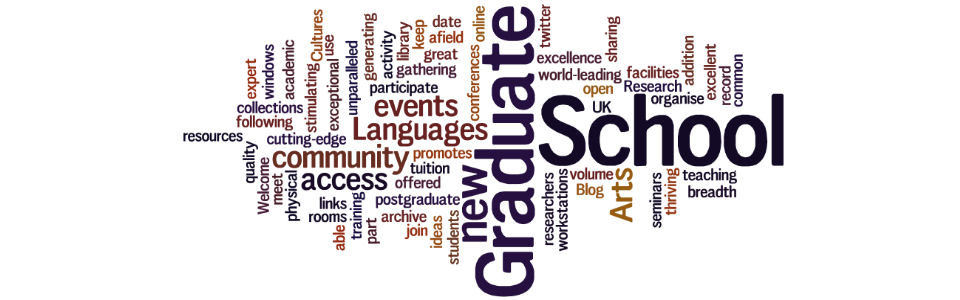 Please fill out the application and send it to Joanne.Marsh@manchester.ac.uk, no later than 5pm Friday 11 December 2020. Attach to this application a short letter from your main supervisor stating how a language course would facilitate your current research. No application will be considered complete without the supervisor’s letter.For more information on language courses offered by the University Language Centre, please see: http://www.langcent.manchester.ac.uk/NamePhD ProgrammeNames of supervisorsYear of studyLanguage course you wish to attendHave you received a Graduate School Language Bursary in the past? Please specify module and dates attended.In no more than 250 words, explain how a language course would help you with your current research.